Early Closure TimePlease note On Wednesday 9th June 2021 all P1, P2 and P3 children will finish school at 1.15pm.  This is to facilitate preparing for the new P1 intake meeting.Healthy SnacksPlease remember we promote a healthy eating policy throughout the school and encourage healthy snacks e.g. sandwich, pancake, piece of fruit etc.  No fizzy drinks please.  Please try to limit crisps and chocolate bars.  Remember it is important that we give children what they need not what they want.AwardsCongratulations to all pupils listed below for May Maths Awards.Dinner MoneyReminder that all dinner money MUST be sent in with your child in a sealed envelope every Monday with the days written on it for which dinner is required.  Envelopes can be purchased from the school office priced at £1.50 for 20.  If dinner is taken throughout the week and no money is paid by 9.30am on the Friday, please make sure your child has a packed lunch the following week until all debts are cleared.Sponsored WalkA big thank you to all who contributed to the grand total of £1438.46. Without your support we would not have been able to plan picnics for all classes to be held later this month on Thursday 17th June.HomeworkThe week beginning 14th June will be the last week of homework.  Please ensure all reading books are returned to the school by Friday 18th June.September SuppliesPlease ensure all pencil cases contain the items as listed below.P1-P7 – 2 pencils(HB)               1 rubber               1 sharpener with a canister to hold sharpenings                Twistables – crayons                2 glue sticks                Tissues                Hand gelP5-P7 -  2 rollerball erasable pens (Fristian)               Collins dictionaryPlease Note All P7 ParentsSaturday 19th June is the official EA date for Primary pupils to receive their official letter informing them of their Post-Primary School.  Please note information has been leaked that this information could be received earlier.End of Term DatesAll P7 pupils have the option to finish off the school year on Friday 25th June.  All other pupils school finishes at 12 noon on Tuesday 29th June.  Have a great Summer break and all the best in your new schools P7 pupils.P7 ParentsWe hope to say good-bye formally to our P7 class on Thursday 24th June at our outdoor (socially distanced Leaver’s Assembly) which will take place at 1.45pm in our school playground (weather permitting).  Please note no more than 2 adults per child attending.  We look forward to seeing you on the day.Gilford Climbing ClubP3/P4 class will be participating in lessons during the month of June organised by Gilford Climbing Club.  We are really looking forward to this project and will keep you updated via Class Dojo of all the fun activities the pupils will participate in.School CarparkPlease respect the school car park is for staff vehicles only.  ONLY parents with a disability pass are permitted into the school car park.  If you are one of these parents, please call into the school office and we will photocopy your pass for our records.  Remember all parents and children must use the pedestrian gate to enter and exit schools and all bikes must be wheeled inside the grounds.  This is to ensure the safety of all our pupils and school community.  Remember also NO DOGS allowed inside school grounds.  This is Education Authority Health and Safety Policy.  Thank you again for your support.                             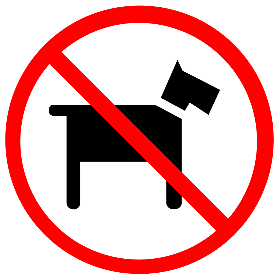 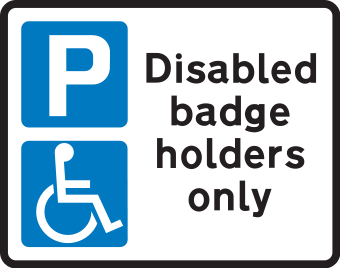 P1Christopher GreenP2Amelija PranteP3Alex BoltonP4Olivia HarperP5Ethan PootsP6Chloe FergusonP7Ellen McCoy